STARPTAUTISKAIS VOKĀLAIS KONKURSS 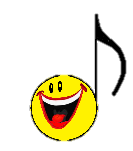 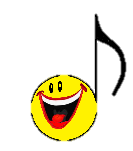 LATVIJAINTERNATIONAL SONG CONTEST20.05.2023,Tukuma Kultūras nams, Lielā iela 1.Nolikums:Konkursa mērķis:
Sniegt iespēju Latvijas un ārvalstu dziedātājiem 
parādīt savas vokālās prasmes, aktualizējot latviešu un ārzemju  mūziku. Dalībnieki: solisti, dueti, trio, kvarteti un vokālās grupas.3. Konkurss sākas plkst. 10:00 ar svinīgu atklāšanu 
 un žūrijas sagaidīšanu. Reģistrēšanās no 9:00Katra vecuma grupa var reģistrēties stundu pirms savas vecuma grupas dalības. 
    4 g.  – 6 g. solisti,dueti,trio,kvarteti ,grupas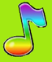         7 g. – 9 g. solisti, dueti, trio, kvarteti, grupas          10 g. – 13 g. solisti, dueti, trio, kvarteti, grupas          14 g. – 16 g. solisti, dueti, trio, kvarteti, grupas      17 g. – 21 g. solisti, dueti, trio, kvarteti, grupas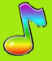          Tiek pieņemti pieteikumi konkursam arī 22+ dalībnieki-pieaugušo grupā. Apbalvošana pēc (4.gv-9 g.v),(10.gv-16.g.v) ,(17.g.v-22+ pieaugušo grupas).   Grupā piedalās ne mazāk kā  5 dalībnieki.4. Repertuāra izvēle brīva.5. Visi  izpilda vienu dziesmu, kuras ilgums ir līdz 5     minūtēm.6. Tiek nodrošināts izpildījums pie 12 radio 
 mikrofoniem .
7. Dalībniekus vērtēs profesionāla žūrija, kuras 
 sastāvā būs populāri dziedātāji un mūziķi , kuri 
 konkursa apbalvošanā visus iepriecinās ar savām dziesmām.
   8. Vērtēšana notiks 10 punktu sistēmā.9. Visi dalībnieki saņems 3,2,1 pakāpes diplomus  un augstāko punktu izpildītāji godalgoto 3,2,1 vietu diplomus.10. Tiks piešķirti GRAND PRIX izcilākajiem  solistiem un grupām.11. Pieteikšanās un dalības maksa no
     01.03.2023 – 10.05.2023.     Dalībnieki veic iemaksu uz norādīto kontu.     Grupas  dalībnieks -20 euro solists - 40 euro,    
     bekvokālists – 5 euro. Mērķī norādīt par kuru  
     dalībnieku vai grupu tiek veikts maksājums.12.Fonogrammas iesūtīt uz e pastu tonisp@inbox.lv līdz 10.05.202313. Konkursu klātienē organizē Tukuma biedrība  “Dziesmu vācelīte” reģ.nr.40008234539konta Nr. LV43PARX001654205000114. Nolikums un pieteikuma anketa mājas lapā:
                    www.tonispustonis.lvPaldies visiem pedagogiem, kuri strādā ar bērniem un jauniešiem!Ar cieņu,Tukuma biedrības „Dziesmu vācelīte”vadītāja un Starptautiskā konkursa ‘’Tonis-Pustonis’’organizatore: Anita Geidānemob.tel. +371 26261705Visus jautājumus  sūtīt uz e-pastu: tonisp@inbox.lv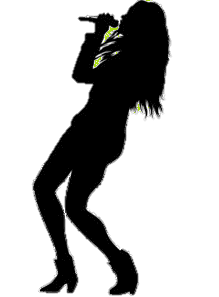 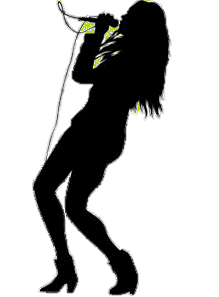 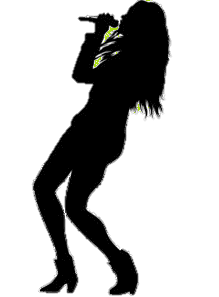 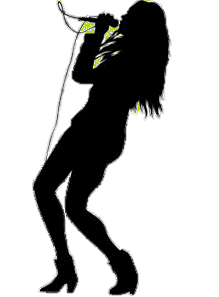 